	~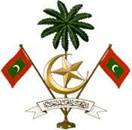 	~	~	~	~	~145/HCF/2018/       ނަންބަރު:ކްރިމިނަލް ކޯޓްމާލެދިވެހިރާއްޖެކްރިމިނަލް ކޯޓްމާލެދިވެހިރާއްޖެކްރިމިނަލް ކޯޓްމާލެދިވެހިރާއްޖެހޭބިއަސް ކޯޕަސް އަމުރަކަށް އެދި ހުށަހަޅާ ފޯމުހޭބިއަސް ކޯޕަސް އަމުރަކަށް އެދި ހުށަހަޅާ ފޯމުހޭބިއަސް ކޯޕަސް އަމުރަކަށް އެދި ހުށަހަޅާ ފޯމުހޭބިއަސް ކޯޕަސް އަމުރަކަށް އެދި ހުށަހަޅާ ފޯމުހޭބިއަސް ކޯޕަސް އަމުރަކަށް އެދި ހުށަހަޅާ ފޯމުހޭބިއަސް ކޯޕަސް އަމުރަކަށް އެދި ހުށަހަޅާ ފޯމުހުށަހަޅާ ފަރާތުގެ މަޢުލޫމާތުހުށަހަޅާ ފަރާތުގެ މަޢުލޫމާތުހުށަހަޅާ ފަރާތުގެ މަޢުލޫމާތުހުށަހަޅާ ފަރާތުގެ މަޢުލޫމާތުހުށަހަޅާ ފަރާތުގެ މަޢުލޫމާތުހުށަހަޅާ ފަރާތުގެ މަޢުލޫމާތުފުރިހަމަ ނަން:ފުރިހަމަ ނަން:ފުރިހަމަ ނަން:ފުރިހަމަ ނަން:ދާއިމީ އެޑްރެސް:ދާއިމީ އެޑްރެސް:ދާއިމީ އެޑްރެސް:ދާއިމީ އެޑްރެސް:މިހާރު ދިރިއުޅޭ އެޑްރެސް:މިހާރު ދިރިއުޅޭ އެޑްރެސް:މިހާރު ދިރިއުޅޭ އެޑްރެސް:މިހާރު ދިރިއުޅޭ އެޑްރެސް:އައި.ޑީ ކާޑު/ޕާސްޕޯޓު ނަންބަރު:އައި.ޑީ ކާޑު/ޕާސްޕޯޓު ނަންބަރު:އައި.ޑީ ކާޑު/ޕާސްޕޯޓު ނަންބަރު:އައި.ޑީ ކާޑު/ޕާސްޕޯޓު ނަންބަރު:ފޯން ނަންބަރު:ފޯން ނަންބަރު:ފޯން ނަންބަރު:ފޯން ނަންބަރު:ބަދަލުގައި އެހެން ފަރާތަކުން ހުށަހަޅާނަމަ ބަންދުގައި ހުރި ފަރާތުގެ މަޢުލޫމާތުބަދަލުގައި އެހެން ފަރާތަކުން ހުށަހަޅާނަމަ ބަންދުގައި ހުރި ފަރާތުގެ މަޢުލޫމާތުބަދަލުގައި އެހެން ފަރާތަކުން ހުށަހަޅާނަމަ ބަންދުގައި ހުރި ފަރާތުގެ މަޢުލޫމާތުބަދަލުގައި އެހެން ފަރާތަކުން ހުށަހަޅާނަމަ ބަންދުގައި ހުރި ފަރާތުގެ މަޢުލޫމާތުބަދަލުގައި އެހެން ފަރާތަކުން ހުށަހަޅާނަމަ ބަންދުގައި ހުރި ފަރާތުގެ މަޢުލޫމާތުބަދަލުގައި އެހެން ފަރާތަކުން ހުށަހަޅާނަމަ ބަންދުގައި ހުރި ފަރާތުގެ މަޢުލޫމާތުފުރިހަމަ ނަން:ފުރިހަމަ ނަން:ފުރިހަމަ ނަން:ފުރިހަމަ ނަން:ދާއިމީ އެޑްރެސް:ދާއިމީ އެޑްރެސް:ދާއިމީ އެޑްރެސް:ދާއިމީ އެޑްރެސް:މިހާރު ދިރިއުޅޭ އެޑްރެސް:މިހާރު ދިރިއުޅޭ އެޑްރެސް:މިހާރު ދިރިއުޅޭ އެޑްރެސް:މިހާރު ދިރިއުޅޭ އެޑްރެސް:އައި.ޑީ ކާޑު/ޕާސްޕޯޓު ނަންބަރު:އައި.ޑީ ކާޑު/ޕާސްޕޯޓު ނަންބަރު:އައި.ޑީ ކާޑު/ޕާސްޕޯޓު ނަންބަރު:އައި.ޑީ ކާޑު/ޕާސްޕޯޓު ނަންބަރު:ފޯން ނަންބަރު:ފޯން ނަންބަރު:ފޯން ނަންބަރު:ފޯން ނަންބަރު:ބަންދުކޮށްފައިވާ މީހާ ބަަންދުކުރި ސަބަބު:ބަންދުކޮށްފައިވާ މީހާ ބަަންދުކުރި ސަބަބު:ބަންދުކޮށްފައިވާ މީހާ ބަަންދުކުރި ސަބަބު:ބަންދުކޮށްފައިވާ މީހާ ބަަންދުކުރި ސަބަބު:ބަންދުކޮށްފައިވާ މީހާ ބަަންދުކުރި ސަބަބު:ބަންދުކޮށްފައިވާ މީހާ ބަަންދުކުރި ސަބަބު:ތާރީޚް:ތާރީޚް:ގަޑި:ގަޑި:ބަންދުގައިހުރި ތަން:ބަންދުގައިހުރި ތަން:ބަންދުކޮށްފައިވާ މީހާ ބަަންދުކުރި ސަބަބުކަމަށް ބެލެވޭ ނުވަތަ ޤަބޫލުކުރެވޭ ސަބަބުތައް:ބަންދުކޮށްފައިވާ މީހާ ބަަންދުކުރި ސަބަބުކަމަށް ބެލެވޭ ނުވަތަ ޤަބޫލުކުރެވޭ ސަބަބުތައް:ބަންދުކޮށްފައިވާ މީހާ ބަަންދުކުރި ސަބަބުކަމަށް ބެލެވޭ ނުވަތަ ޤަބޫލުކުރެވޭ ސަބަބުތައް:ބަންދުކޮށްފައިވާ މީހާ ބަަންދުކުރި ސަބަބުކަމަށް ބެލެވޭ ނުވަތަ ޤަބޫލުކުރެވޭ ސަބަބުތައް:ބަންދުކޮށްފައިވާ މީހާ ބަަންދުކުރި ސަބަބުކަމަށް ބެލެވޭ ނުވަތަ ޤަބޫލުކުރެވޭ ސަބަބުތައް:ބަންދުކޮށްފައިވާ މީހާ ބަަންދުކުރި ސަބަބުކަމަށް ބެލެވޭ ނުވަތަ ޤަބޫލުކުރެވޭ ސަބަބުތައް:ސާބިތުކުރުމަށް ހުށަހަޅާ ލިޔެކިޔުންތަކާއި ހެކިތައްސާބިތުކުރުމަށް ހުށަހަޅާ ލިޔެކިޔުންތަކާއި ހެކިތައްސާބިތުކުރުމަށް ހުށަހަޅާ ލިޔެކިޔުންތަކާއި ހެކިތައްސާބިތުކުރުމަށް ހުށަހަޅާ ލިޔެކިޔުންތަކާއި ހެކިތައްސާބިތުކުރުމަށް ހުށަހަޅާ ލިޔެކިޔުންތަކާއި ހެކިތައްސާބިތުކުރުމަށް ހުށަހަޅާ ލިޔެކިޔުންތަކާއި ހެކިތައްމައްސަލަ ހުށަހަޅާ ފަރާތުން އެދޭގޮތްމައްސަލަ ހުށަހަޅާ ފަރާތުން އެދޭގޮތްމައްސަލަ ހުށަހަޅާ ފަރާތުން އެދޭގޮތްމައްސަލަ ހުށަހަޅާ ފަރާތުން އެދޭގޮތްމައްސަލަ ހުށަހަޅާ ފަރާތުން އެދޭގޮތްމައްސަލަ ހުށަހަޅާ ފަރާތުން އެދޭގޮތްއިޤުރާރު:މިފޯމުގައިވާ މަޢުލޫމާތުތަކަކީ ޞައްޙަ މަޢުލޫމާތުތަކެއްކަމަށާއި، ޙަޤީޤަތާ ޚިލާފު އެއްވެސް މަޢުލޫމާތެއް ކޯޓަށް ހުށަހަޅާފައި ނުވާނެކަމަށް އަހުރެން އިޤްރާރުވަމެވެ.ސޮއި:އިޤުރާރު:މިފޯމުގައިވާ މަޢުލޫމާތުތަކަކީ ޞައްޙަ މަޢުލޫމާތުތަކެއްކަމަށާއި، ޙަޤީޤަތާ ޚިލާފު އެއްވެސް މަޢުލޫމާތެއް ކޯޓަށް ހުށަހަޅާފައި ނުވާނެކަމަށް އަހުރެން އިޤްރާރުވަމެވެ.ސޮއި:އިޤުރާރު:މިފޯމުގައިވާ މަޢުލޫމާތުތަކަކީ ޞައްޙަ މަޢުލޫމާތުތަކެއްކަމަށާއި، ޙަޤީޤަތާ ޚިލާފު އެއްވެސް މަޢުލޫމާތެއް ކޯޓަށް ހުށަހަޅާފައި ނުވާނެކަމަށް އަހުރެން އިޤްރާރުވަމެވެ.ސޮއި:އިޤުރާރު:މިފޯމުގައިވާ މަޢުލޫމާތުތަކަކީ ޞައްޙަ މަޢުލޫމާތުތަކެއްކަމަށާއި، ޙަޤީޤަތާ ޚިލާފު އެއްވެސް މަޢުލޫމާތެއް ކޯޓަށް ހުށަހަޅާފައި ނުވާނެކަމަށް އަހުރެން އިޤްރާރުވަމެވެ.ސޮއި:އިޤުރާރު:މިފޯމުގައިވާ މަޢުލޫމާތުތަކަކީ ޞައްޙަ މަޢުލޫމާތުތަކެއްކަމަށާއި، ޙަޤީޤަތާ ޚިލާފު އެއްވެސް މަޢުލޫމާތެއް ކޯޓަށް ހުށަހަޅާފައި ނުވާނެކަމަށް އަހުރެން އިޤްރާރުވަމެވެ.ސޮއި:އިޤުރާރު:މިފޯމުގައިވާ މަޢުލޫމާތުތަކަކީ ޞައްޙަ މަޢުލޫމާތުތަކެއްކަމަށާއި، ޙަޤީޤަތާ ޚިލާފު އެއްވެސް މަޢުލޫމާތެއް ކޯޓަށް ހުށަހަޅާފައި ނުވާނެކަމަށް އަހުރެން އިޤްރާރުވަމެވެ.ސޮއި:ނަން:ތާރީޚްމި ފޯމު ހުށަހަޅާއިރު އަންނަނިވި ތަކެތި ހުށަހަޅަންވާނެއެވެ. މި ފޯމު ހުށަހަޅާއިރު އަންނަނިވި ތަކެތި ހުށަހަޅަންވާނެއެވެ. މި ފޯމު ހުށަހަޅާއިރު އަންނަނިވި ތަކެތި ހުށަހަޅަންވާނެއެވެ. މި ފޯމު ހުށަހަޅާއިރު އަންނަނިވި ތަކެތި ހުށަހަޅަންވާނެއެވެ. މި ފޯމު ހުށަހަޅާއިރު އަންނަނިވި ތަކެތި ހުށަހަޅަންވާނެއެވެ. މި ފޯމު ހުށަހަޅާއިރު އަންނަނިވި ތަކެތި ހުށަހަޅަންވާނެއެވެ. ބަންދުގައި ހުރި ފަރާތުގެ ކާކުކަން އަންގައިދޭ ލިޔުން (ހުށަހެޅެން އޮތްނަމަ)ހުށަހަޅާ ފަރާތުގެ ކާކުކަން އަންގައިދޭ ލިޔުންބަންދުކޮށްފައިވަނީ ކޯޓު އަމުރެއްގެ ދަށުންކަމުގައިވާނަމަ، އެއަމުރުގެ ކޮޕީ3 ވަނަ ނަންބަރުގައި ބުނެފައިވާ ކޯޓު އަމުރުގެ ކޮޕީއެއް ލިބިފައިނުވާނަމަ، އެއަމުރުގެ ކޮޕީއަކަށް އެދިފައިވާކަމާއި، ބަންދުކުރި ފަރާތުން އެއަމުރުގެ ކޮޕީއެއް ދިނުމަށް އިންކާރުކޮށްފައިވާކަން ބަޔާންކޮށް ހުށަހަޅާ ބަޔާންމި ފޯމުގެ 3 ސެޓުބަންދުގައި ހުރި ފަރާތުގެ ކާކުކަން އަންގައިދޭ ލިޔުން (ހުށަހެޅެން އޮތްނަމަ)ހުށަހަޅާ ފަރާތުގެ ކާކުކަން އަންގައިދޭ ލިޔުންބަންދުކޮށްފައިވަނީ ކޯޓު އަމުރެއްގެ ދަށުންކަމުގައިވާނަމަ، އެއަމުރުގެ ކޮޕީ3 ވަނަ ނަންބަރުގައި ބުނެފައިވާ ކޯޓު އަމުރުގެ ކޮޕީއެއް ލިބިފައިނުވާނަމަ، އެއަމުރުގެ ކޮޕީއަކަށް އެދިފައިވާކަމާއި، ބަންދުކުރި ފަރާތުން އެއަމުރުގެ ކޮޕީއެއް ދިނުމަށް އިންކާރުކޮށްފައިވާކަން ބަޔާންކޮށް ހުށަހަޅާ ބަޔާންމި ފޯމުގެ 3 ސެޓުބަންދުގައި ހުރި ފަރާތުގެ ކާކުކަން އަންގައިދޭ ލިޔުން (ހުށަހެޅެން އޮތްނަމަ)ހުށަހަޅާ ފަރާތުގެ ކާކުކަން އަންގައިދޭ ލިޔުންބަންދުކޮށްފައިވަނީ ކޯޓު އަމުރެއްގެ ދަށުންކަމުގައިވާނަމަ، އެއަމުރުގެ ކޮޕީ3 ވަނަ ނަންބަރުގައި ބުނެފައިވާ ކޯޓު އަމުރުގެ ކޮޕީއެއް ލިބިފައިނުވާނަމަ، އެއަމުރުގެ ކޮޕީއަކަށް އެދިފައިވާކަމާއި، ބަންދުކުރި ފަރާތުން އެއަމުރުގެ ކޮޕީއެއް ދިނުމަށް އިންކާރުކޮށްފައިވާކަން ބަޔާންކޮށް ހުށަހަޅާ ބަޔާންމި ފޯމުގެ 3 ސެޓުބަންދުގައި ހުރި ފަރާތުގެ ކާކުކަން އަންގައިދޭ ލިޔުން (ހުށަހެޅެން އޮތްނަމަ)ހުށަހަޅާ ފަރާތުގެ ކާކުކަން އަންގައިދޭ ލިޔުންބަންދުކޮށްފައިވަނީ ކޯޓު އަމުރެއްގެ ދަށުންކަމުގައިވާނަމަ، އެއަމުރުގެ ކޮޕީ3 ވަނަ ނަންބަރުގައި ބުނެފައިވާ ކޯޓު އަމުރުގެ ކޮޕީއެއް ލިބިފައިނުވާނަމަ، އެއަމުރުގެ ކޮޕީއަކަށް އެދިފައިވާކަމާއި، ބަންދުކުރި ފަރާތުން އެއަމުރުގެ ކޮޕީއެއް ދިނުމަށް އިންކާރުކޮށްފައިވާކަން ބަޔާންކޮށް ހުށަހަޅާ ބަޔާންމި ފޯމުގެ 3 ސެޓުބަންދުގައި ހުރި ފަރާތުގެ ކާކުކަން އަންގައިދޭ ލިޔުން (ހުށަހެޅެން އޮތްނަމަ)ހުށަހަޅާ ފަރާތުގެ ކާކުކަން އަންގައިދޭ ލިޔުންބަންދުކޮށްފައިވަނީ ކޯޓު އަމުރެއްގެ ދަށުންކަމުގައިވާނަމަ، އެއަމުރުގެ ކޮޕީ3 ވަނަ ނަންބަރުގައި ބުނެފައިވާ ކޯޓު އަމުރުގެ ކޮޕީއެއް ލިބިފައިނުވާނަމަ، އެއަމުރުގެ ކޮޕީއަކަށް އެދިފައިވާކަމާއި، ބަންދުކުރި ފަރާތުން އެއަމުރުގެ ކޮޕީއެއް ދިނުމަށް އިންކާރުކޮށްފައިވާކަން ބަޔާންކޮށް ހުށަހަޅާ ބަޔާންމި ފޯމުގެ 3 ސެޓުބަންދުގައި ހުރި ފަރާތުގެ ކާކުކަން އަންގައިދޭ ލިޔުން (ހުށަހެޅެން އޮތްނަމަ)ހުށަހަޅާ ފަރާތުގެ ކާކުކަން އަންގައިދޭ ލިޔުންބަންދުކޮށްފައިވަނީ ކޯޓު އަމުރެއްގެ ދަށުންކަމުގައިވާނަމަ، އެއަމުރުގެ ކޮޕީ3 ވަނަ ނަންބަރުގައި ބުނެފައިވާ ކޯޓު އަމުރުގެ ކޮޕީއެއް ލިބިފައިނުވާނަމަ، އެއަމުރުގެ ކޮޕީއަކަށް އެދިފައިވާކަމާއި، ބަންދުކުރި ފަރާތުން އެއަމުރުގެ ކޮޕީއެއް ދިނުމަށް އިންކާރުކޮށްފައިވާކަން ބަޔާންކޮށް ހުށަހަޅާ ބަޔާންމި ފޯމުގެ 3 ސެޓު